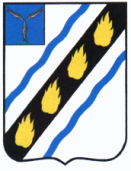 ЗОЛОТОСТЕПСКОЕ  МУНИЦИПАЛЬНОЕ  ОБРАЗОВАНИЕ СОВЕТСКОГО  МУНИЦИПАЛЬНОГО  РАЙОНА  САРАТОВСКОЙ  ОБЛАСТИСОВЕТ  ДЕПУТАТОВ (четвертого созыва)РЕШЕНИЕОт  13.11.2020 г. № 105с.Александровка О проекте решения «О принятии Устава Золотостепского муниципального образования Советского района Саратовской области»	Руководствуясь   Федеральным  законом Российской  Федерации  от 03.11.2015 № 303-ФЗ  «О внесении изменений в  отдельные  законодательные  акты  Российской  Федерации, Федеральным  законом  от 06.10. 2003  № 131-ФЗ «Об  общих  принципах  организации  местного самоуправления в  Российской  Федерации», законом Саратовской области от 30.09.2014 г. № 108-ЗСО «О вопросах местного значения сельских поселений Саратовской области» и  Уставом  Золотостепского муниципального  образования, Совет  депутатов Золотостепского  муниципального образования  РЕШИЛ:	1. Принять решение «О проекте решения «О принятии Устава Золотостепского муниципального образования Советского района Саратовской области» согласно Приложению.2. Признать утратившим силу:- Устав  Золотостепского муниципального образования Советского муниципального района Саратовской области от 28.04.2016 № 108;- решение «О внесении изменений и дополнений в Устав Золотостепского муниципального образования Советского муниципального района Саратовской области» от 09.08.2016 № 114;- решение «О внесении изменений и дополнений в Устав Золотостепского муниципального образования Советского муниципального района Саратовской области» от 28.02.2017 № 136;- решение «О внесении изменений и дополнений в Устав Золотостепского муниципального образования Советского муниципального района Саратовской области» от 08.11.2017 № 172;- решение «О внесении изменений и дополнений в Устав Золотостепского муниципального образования Советского муниципального района Саратовской области» от 04.05.2018 № 200;- решение «О внесении изменений и дополнений в Устав Золотостепского муниципального образования Советского муниципального района Саратовской области» от 29.10.2018 № 12;- решение «О внесении изменений и дополнений в Устав Золотостепского муниципального образования Советского муниципального района Саратовской области» от 13.06.2019 № 42;- решение «О внесении изменений и дополнений в Устав Золотостепского муниципального образования Советского муниципального района Саратовской области» от 30.01.2020 № 77;- решение «О внесении изменений и дополнений в Устав Золотостепского муниципального образования Советского муниципального района Саратовской области» от 18.08.2020 № 87.2. Назначить Публичные слушания по проекту решения Совета депутатов Золотостепского муниципального образования «О принятии Устава Золотостепского муниципального образования Советского   муниципального района  Саратовской области».	3. Провести  Публичные  слушания 23 ноября 2020 года в 11.00 часов в администрации с.Александровка по адресу: Саратовская область, Советский район, с.Александровка, ул.Юбилейная, д.2. 	4. Поручить проведение Публичных слушаний комиссии по вопросам социального развития муниципального образования и ЖКХ при Совете депутатов.  	5. Установить, что на Публичные слушания приглашаются: депутаты Совета депутатов Золотостепского муниципального образования, представители администрации муниципального образования, представители общественных объединений и трудовых коллективов, расположенных на территории поселения, жители поселения.	6. Замечания  и предложения по проекту решения Совета депутатов Золотостепского муниципального образования «О принятии Устава Золотостепского муниципального образования Советского района Саратовской области»  направлять в администрацию Золотостепского муниципального образования, по адресу: Саратовская область, Советский район, с.Александровка, ул.Юбилейная, д.2, по телефону (84566) 6-42-40.	7. Настоящее решение подлежит  официальному  опубликованию в установленном порядке.Золотостепскогомуниципального образования			А.В.ТрушинПриложение к решению Совета депутатов Золотостепскогомуниципального образования от 13.11.2020 г. № 105	УСТАВ	Золотостепскогомуниципального образованияСоветского муниципального районаСаратовской области2020 годГЛАВА I. ОБЩИЕ ПОЛОЖЕНИЯСтатья 1. Правовой статус муниципального образования1. Золотостепское муниципальное образование является муниципальным образованием со статусом сельского поселения и входит в состав Советского муниципального района Саратовской области.2. Статус и границы территории поселения установлены Законом Саратовской области от 29 декабря 2004 г. № 119-ЗСО «О муниципальных образованиях, входящих в состав Советского  муниципального района» (далее – Закон области). 3. Официальное наименование – Золотостепское муниципальное образование Советского муниципального района Саратовской области (далее – поселение).4. Сокращенная форма наименования – Золотостепское муниципальное образование.5. Административным центром поселения является село Александровка.6. В состав Золотостепского муниципального образования в соответствии с Законом области, указанным в части 2 настоящей статьи, входят следующие населенные пункты:1) село Александровка2) село Золотая Степь.Статья 2. Официальные символы поселения  и порядок их использования1. Поселение может иметь официальные символы поселения, отражающие исторические, культурные и местные традиции и особенности.2. Описание и порядок использования символики поселения устанавливается решением Совета депутатов Золотостепского муниципального образования.Статья 3. Вопросы местного значения поселенияК вопросам местного значения поселения относятся:1) составление и рассмотрение проекта бюджета поселения, утверждение и исполнение бюджета поселения, осуществление контроля его исполнения, составление и утверждение отчета об исполнении бюджета поселения;2) установление, изменение и отмена местных налогов и сборов поселения;3) владение, пользование и распоряжение имуществом, находящимся в муниципальной собственности поселения;4) обеспечение первичных мер пожарной безопасности в границах населенных пунктов поселения;5) создание условий для обеспечения жителей поселения услугами связи, общественного питания, торговли и бытового обслуживания;6) создание условий для организации досуга и обеспечения жителей поселения услугами организаций культуры;7) обеспечение условий для развития на территории поселения физической культуры, школьного спорта и массового спорта, организация проведения официальных физкультурно-оздоровительных и спортивных мероприятий поселения;8) формирование архивных фондов поселения;9) утверждение правил благоустройства территории поселения, осуществление контроля их соблюдения, организация благоустройства территории поселения в соответствии с указанными правилами; 10) присвоение адресов объектам адресации, изменение, аннулирование адресов, присвоение наименований элементам улично-дорожной сети (за исключением автомобильных дорог федерального значения, автомобильных дорог регионального или межмуниципального значения, местного значения муниципального района), наименований элементам планировочной структуры в границах поселения, изменение, аннулирование таких наименований, размещение информации в государственном адресном реестре;11) содействие в развитии сельскохозяйственного производства, создание условий для развития малого и среднего предпринимательства;12) организация и осуществление мероприятий по работе с детьми и молодежью в поселении;13) оказание поддержки гражданам и их объединениям, участвующим в охране общественного порядка, создание условий для деятельности народных дружин;14) организация в границах поселения водоснабжения населения, водоотведения в пределах полномочий, установленных законодательством Российской Федерации;15) сохранение, использование и популяризация объектов культурного наследия (памятников истории и культуры), находящихся в собственности поселения, охрана объектов культурного наследия (памятников истории и культуры) местного (муниципального) значения, расположенных на территории поселения;16) создание условий для развития местного традиционного народного художественного творчества, участие в сохранении, возрождении и развитии народных художественных промыслов в поселении;17) создание условий для массового отдыха жителей поселения и организация обустройства мест массового отдыха населения, включая обеспечение свободного доступа граждан к водным объектам общего пользования и их береговым полосам;18) участие в организации деятельности по накоплению (в том числе раздельному накоплению) и транспортированию твердых коммунальных отходов;19) организация ритуальных услуг и содержание мест захоронения;20) предоставление помещения для работы на обслуживаемом административном участке поселения сотруднику, замещающему должность участкового уполномоченного полиции;21) принятие в соответствии с гражданским законодательством Российской Федерации решения о сносе самовольной постройки, решения о сносе самовольной постройки или приведении ее в соответствие с установленными требованиями.2. Органы местного самоуправления Золотостепского муниципального образования вправе заключать соглашения с органами местного самоуправления Советского муниципального района о передаче им осуществления части своих полномочий по решению вопросов местного значения за счет межбюджетных трансфертов, предоставляемых из бюджета сельского поселения в бюджет муниципального района в соответствии с Бюджетным кодексом Российской Федерации.Порядок заключения указанных соглашений определяется решение Совета депутатов Золотостепского муниципального образования.3. Органы местного самоуправления Золотостепского муниципального образования могут обладать правами на решение вопросов, не отнесенных к вопросам местного значения муниципального образования, которые определяются в соответствии со статьей 14.1 Федерального закона от 06.10.2003 № 131-ФЗ «Об общих принципах организации местного самоуправления в Российской Федерации».Статья 4. Муниципальный контроль1. Администрация муниципального образования организует и осуществляют муниципальный контроль за соблюдением требований, установленных муниципальными правовыми актами, принятыми по вопросам местного значения, а в случаях, если соответствующие виды контроля отнесены федеральными законами к полномочиям органов местного самоуправления, также муниципальный контроль за соблюдением требований, установленных федеральными законами, законами субъектов Российской Федерации.2. К отношениям, связанным с осуществлением муниципального контроля, организацией и проведением проверок юридических лиц, индивидуальных предпринимателей, применяются положения Федерального закона от 26 декабря 2008 года № 294-ФЗ «О защите прав юридических лиц и индивидуальных предпринимателей при осуществлении государственного контроля (надзора) и муниципального контроля».ГЛАВА II. Участие населения в осуществлении местного самоуправленияСтатья 5. Формы непосредственного осуществления населением местного самоуправления и участия в его осуществленииФормами непосредственного осуществления населением местного самоуправления и участия в его осуществлении являются местный референдум, муниципальные выборы, голосование по отзыву депутата, главы муниципального образования, голосование по вопросам изменения границ муниципального образования, преобразования муниципального образования, правотворческая инициатива граждан, территориальное общественное самоуправление, публичные слушания, собрание граждан, сход граждан, конференция граждан, опрос граждан, обращения граждан в орган местного самоуправления, деятельность старосты сельского населенного пункта и другие формы в соответствии с действующим законодательством. Статья 6. Староста сельского населенного пункта1. Для организации взаимодействия органов местного самоуправления и жителей сельского населенного пункта при решении вопросов местного значения в сельском населенном пункте, расположенном в Золотостепском муниципальном образовании, может назначаться староста сельского населенного пункта. 2. Староста сельского населенного пункта избирается собранием граждан сельского населенного пункта из числа лиц, проживающих на территории данного сельского населенного пункта и обладающих активным избирательным правом и назначается главой муниципального образования.3. Староста сельского населенного пункта не является лицом, замещающим государственную должность, должность государственной гражданской службы, муниципальную должность или должность муниципальной службы, не может состоять в трудовых отношениях и иных непосредственно связанных с ними отношениях с органами местного самоуправления.4. Старостой сельского населенного пункта не может быть назначено лицо:1) замещающее государственную должность, должность государственной гражданской службы, муниципальную должность или должность муниципальной службы;2) признанное судом недееспособным или ограниченно дееспособным;3) имеющее непогашенную или неснятую судимость.5. Срок полномочий старосты сельского населенного пункта составляет 3 года. Полномочия старосты сельского населенного пункта прекращаются досрочно по решению Советом депутатов Золотостепского муниципального образования, в состав которого входит данный сельский населенный пункт, по представлению схода граждан сельского населенного пункта. 6. Староста сельского населенного пункта для решения возложенных на него задач:1) взаимодействует с органами местного самоуправления, муниципальными предприятиями и учреждениями и иными организациями по вопросам решения вопросов местного значения в сельском населенном пункте;2) взаимодействует с населением, в том числе посредством участия в сходах, собраниях, конференциях граждан, направляет по результатам таких мероприятий обращения и предложения, в том числе оформленные в виде проектов муниципальных правовых актов, подлежащие обязательному рассмотрению органами местного самоуправления;3) информирует жителей сельского населенного пункта по вопросам организации и осуществления местного самоуправления, а также содействует в доведении до их сведения иной информации, полученной от органов местного самоуправления;4) содействует органам местного самоуправления в организации и проведении публичных слушаний и общественных обсуждений, обнародовании их результатов в сельском населенном пункте;5) осуществляет иные полномочия и права по организации взаимодействия органов местного самоуправления и жителей сельского населенного пункта при решении вопросов местного значения в сельском населенном пункте, предусмотренные настоящим Уставом и (или) иными нормативными правовыми актами Совета депутатов Золотостепского муниципального образования в соответствии с законодательством Саратовской области.7. Гарантии деятельности и иные вопросы статуса старосты сельского населенного пункта устанавливаются нормативным правовым актом Совета депутатов Золотостепского муниципального образования в соответствии с законом Саратовской области.Статья 7. Местный референдум1. В целях решения непосредственно населением вопросов местного значения проводится местный референдум.Местный референдум проводится на всей территории муниципального образования.2. Гарантии прав граждан на участие в местном референдуме, а также порядок подготовки и проведения местного референдума устанавливаются федеральным законом и законом Саратовской области.3. Итоги голосования и принятое на местном референдуме решение в соответствии с федеральным законом подлежат официальному опубликованию (обнародованию).4. Принятое на местном референдуме решение подлежит обязательному исполнению на территории муниципального образования и не нуждается в утверждении какими-либо органами государственной власти, их должностными лицами или органами местного самоуправления.5. Органы местного самоуправления обеспечивают исполнение принятого на местном референдуме решения в соответствии с разграничением полномочий между ними, определенным настоящим Уставом.Статья 8. Муниципальные выборы1. Муниципальные выборы проводятся в целях избрания депутатов Совета депутатов Золотостепского муниципального образования, на основе всеобщего равного и прямого избирательного права при тайном голосовании.2. В соответствии с Федеральным законом от 12.06.2002 № 67-ФЗ «Об основных гарантиях избирательных прав и права на участие в референдуме граждан Российской Федерации» гарантии избирательных прав граждан при проведении муниципальных выборов, порядок назначения, подготовки, проведения, установления итогов и определения результатов муниципальных выборов устанавливаются федеральным законом и законом Саратовской области. 3. Решение о назначении выборов в орган местного самоуправления должно быть принято Советом депутатов Золотостепского муниципального образования не ранее, чем за девяносто дней и не позднее, чем за восемьдесят дней до дня голосования. Решение о назначении выборов подлежит официальному опубликованию в средствах массовой информации не позднее чем через пять дней со дня его принятия. При назначении досрочных выборов сроки, указанные в настоящем пункте, а также сроки осуществления иных избирательных действий могут быть сокращены, но не более чем на одну треть.4. Выборы в Совет депутатов Золотостепского муниципального образования проводятся на основе мажоритарной избирательной системы по многомандатным избирательным округам. Избранными по многомандатному избирательному округу считаются зарегистрированные кандидаты в количестве, не превышающем число замещаемых в соответствующем многомандатном избирательном округе мандатов, набравшие наибольшее число голосов избирателей, принявших участие в голосовании.Статья 9. Голосование по отзыву депутата Совета депутатов Золотостепского муниципального образования, главы муниципального образования1. Голосование по отзыву депутата Совета депутатов Золотостепского муниципального образования, главы муниципального образования проводится по инициативе населения в порядке, установленном федеральным законом и законом Саратовской области для проведения местного референдума на основе всеобщего равного прямого избирательного права при тайном голосовании с учетом особенностей, предусмотренных федеральным законом. 2. Основаниями для отзыва депутата, главы муниципального образования могут служить только его конкретные противоправные решения или действия (бездействия) в случае их подтверждения в судебном порядке.Основаниями отзыва депутата, главы муниципального образования являются нарушение Конституции Российской Федерации, федерального законодательства, Устава (Основного Закона) Саратовской области, законов и иных нормативных правовых актов области, Устава поселения и иных нормативных правовых актов органов местного самоуправления, принятых в пределах их компетенции.3. Голосование назначается Советом депутатов Золотостепского муниципального образования при условии сбора подписей в поддержку данной инициативы, количество которых должно составлять не менее пяти процентов от числа избирателей, зарегистрированных на территории соответствующего избирательного округа (муниципального образования) по инициативе, выдвинутой инициативной группой избирателей:– по отзыву депутата и главы муниципального образования – в составе не менее десяти избирателей того избирательного округа, по которому был избран депутат.4. С ходатайством о регистрации группы инициативная группа обращается в избирательную комиссию муниципального образования. Ходатайство должно быть подписано всеми членами инициативной группы лично с указанием фамилии, имени, отчества, года рождения (в возрасте восемнадцати лет – дополнительно дня и месяца рождения), адреса места жительства, серии и номера паспорта или заменяющего его документа; сведений об уполномоченном представителе инициативной группы – фамилия, имя, отчество, дата рождения, адрес места жительства, серия и номер паспорта или заменяющего его документа.5. В ходатайстве должны содержаться обстоятельства, служащие основанием для отзыва депутата, главы муниципального образования, а также должно быть приложено решение суда, устанавливающего факт совершения депутатом, главой муниципального образования действия (бездействия) или принятие решения, являющегося основанием для отзыва депутата, главы муниципального образования, и протокол собрания инициативной группы, на котором было принято решение о выдвижении инициативы проведения голосования по отзыву депутата, главы муниципального образования.6. При получении ходатайства избирательная комиссия незамедлительно информирует о нем депутата, главу муниципального образования и представляет им копии заявления и приложенных к нему документов. Депутат, глава муниципального образования вправе представить в избирательную комиссию аргументы в свою защиту в письменном виде.7. Избирательная комиссия муниципального образования в течение пятнадцати дней со дня поступления ходатайства обязана рассмотреть его и принять решение:– в случае соответствия ходатайства требованиям настоящей статьи – о регистрации инициативной группы; – в противном случае – об отказе в регистрации инициативной группы.8. О принятом решении избирательная комиссия информирует инициатора отзыва и депутата, главу муниципального образования, отзыв которых инициируется.9. В случае принятия решения о регистрации инициативной группы избирательная комиссия муниципального образования не позднее трех дней со дня принятия решения о регистрации выдает инициативной группе регистрационное свидетельство и бланки подписных листов по форме, утверждаемой избирательной комиссией муниципального образования. 10. В случае отказа в регистрации инициативной группе в пятидневный срок со дня принятия такого решения выдается копия решения, в котором указываются основания отказа.11. При поступлении обращений от нескольких инициаторов отзыва все они могут быть зарегистрированы и могут получить регистрационные свидетельства. Суммирование подписей граждан в поддержку проведения голосования об отзыве депутата Совета депутатов Золотостепского муниципального образования, главы муниципального образования, собранных разными инициаторами отзыва, не допускается.12. Для назначения голосования инициативная группа должна представить в избирательную комиссию муниципального образования подписи граждан в поддержку инициативы проведения голосования по отзыву, число которых должно составлять:– для отзыва депутата – не менее пяти процентов от числа избирателей, зарегистрированных на территории соответствующего избирательного округа;– для отзыва главы муниципального образования – не менее пяти процентов от числа избирателей, зарегистрированных на территории соответствующего муниципального образования.13. Подписи могут собираться только среди граждан, обладающих активным избирательным правом, в том избирательном округе, в котором избран депутат, или на территории поселения для проведения голосования об отзыве главы муниципального образования.14. Подписи могут собираться со дня, следующего за днем выдачи регистрационного свидетельства, период сбора подписей составляет двадцать дней. 15. Сбор подписей, порядок представления в избирательную комиссию муниципального образования, их проверка проводятся по процедуре, предусмотренной законом Саратовской области для местного референдума.16. При обнаружении среди проверяемых подписей десяти и более процентов недостоверных или недействительных подписей, или недостаточного их количества избирательная комиссия муниципального образования отказывает в проведении голосования, о чем принимается соответствующее решение с обоснованием отказа. Копия решения не позднее пяти дней со дня его принятия выдается инициативной группе.17. В случае принятия решения о соблюдении установленного порядка выдвижения инициативы проведения голосования по отзыву депутата, избирательная комиссия муниципального образования в течение пятнадцати дней со дня представления подписных листов инициативной группой направляет копию своего решения в Совет депутатов Золотостепского муниципального образования, инициативной группе и депутату, главе муниципального образования, в отношении которого инициируется отзыв.18. Совет депутатов Золотостепского муниципального образования принимает решение о назначении голосования по отзыву депутата, главы муниципального образования в течение тридцати дней со дня поступления копии решения избирательной комиссии муниципального образования. Голосование по отзыву должно быть проведено не ранее чем через пятьдесят и не позднее чем через шестьдесят дней со дня принятия решения о его назначении. Решение о назначении голосования по отзыву депутата подлежит официальному опубликованию в срок, не позднее пяти дней со дня принятия.19. Депутат, глава муниципального образования после опубликования решения о назначении голосования по его отзыву имеет право дать избирателям объяснения по поводу обстоятельств, выдвигаемых в качестве основания для отзыва. Для размещения объяснений депутату, главе муниципального образования предоставляется бесплатно эфирное время и печатная площадь в муниципальных средствах массовой информации в порядке и объемах, определяемых избирательной комиссией муниципального образования.20. Депутат считается отозванным, если за отзыв проголосовало не менее половины избирателей, зарегистрированных в избирательном округе, от которого был избран депутат. Глава муниципального образования считается отозванным, если за отзыв проголосовало не менее половины избирателей, зарегистрированных в муниципальном образовании.21. Итоги голосования по отзыву и принятое решение подлежат официальному опубликованию.22. Если в результате голосования депутат, глава муниципального образования был отозван, Совет депутатов Золотостепского муниципального образования в течение десяти дней после опубликования общих результатов голосования принимает решение о досрочном прекращении полномочий депутата, главы муниципального образования в связи с его отзывом и незамедлительно направляет копию решения отозванному депутату, главе муниципального образования.23. В случае, если депутат, глава муниципального образования подал заявление о досрочном прекращении своих полномочий и принято решение Совета депутатов Золотостепского муниципального образования о досрочном прекращении полномочий депутата, главы муниципального образования, со дня принятия данного решения кампания по отзыву по решению избирательной комиссии прекращается на любой стадии до дня голосования.24. В случае, если инициативная группа аннулирует свое обращение в избирательную комиссию об отзыве депутата, главы муниципального образования, кампания по отзыву прекращается по решению избирательной комиссии на любой стадии до дня голосования.25. Письменное заявление об аннулировании обращения об отзыве депутата, главы муниципального образования должно быть подано инициатором отзыва в избирательную комиссию не позднее, чем за сутки до дня голосования.Статья 10. Правотворческая инициатива граждан1. Под правотворческой инициативой понимается право граждан вносить в орган местного самоуправления проекты правовых актов по вопросам местного значения.2. С правотворческой инициативой может выступить инициативная группа граждан, обладающих избирательным правом, в порядке, установленном решением Совета депутатов Золотостепского муниципального образования.Минимальная численность инициативной группы граждан устанавливается решением Совета депутатов Золотостепского муниципального образования и не может превышать три процента от числа жителей муниципального образования, обладающих избирательным правом.3. Проект муниципального правового акта, внесенный в порядке реализации правотворческой инициативы граждан, подлежит обязательному рассмотрению органом местного самоуправления или должностным лицом местного самоуправления, к компетенции которого относится принятие соответствующего акта, в течение трех месяцев со дня его внесения.4. Мотивированное решение, принятое по результатам рассмотрения проекта муниципального правового акта, внесенного в порядке реализации правотворческой инициативы граждан, должно быть официально в письменной форме доведено до сведения внесшей его инициативной группы граждан. Статья 11. Территориальное общественное самоуправление1. Под территориальным общественным самоуправлением понимается самоорганизация граждан по месту их жительства на части территории поселения для самостоятельного и под свою ответственность осуществления собственных инициатив по вопросам местного значения.2. Территориальное общественное самоуправление осуществляется непосредственно населением посредством проведения собраний и конференций граждан, а также посредством создания органов территориального общественного самоуправления. 3. Территориальное общественное самоуправление может осуществляться в пределах следующих территорий проживания граждан: подъезд многоквартирного жилого дома; многоквартирный жилой дом; группа жилых домов; жилой микрорайон, сельский населенный пункт, не являющийся поселением и иная территория проживания граждан.4. Границы территории, на которой осуществляется территориальное общественное самоуправление, устанавливаются по предложению населения, проживающего на соответствующей территории, Советом депутатов Золотостепского муниципального образования.5. Порядок организации и осуществления территориального общественного самоуправления, условия и порядок выделения необходимых средств из местного бюджета определяются нормативными правовыми актами Совета депутатов Золотостепского муниципального образования.6. Территориальное общественное самоуправление считается учрежденным с момента регистрации устава территориального общественного самоуправления уполномоченным Советом депутатов Золотостепского муниципального образования. Порядок регистрации устава территориального общественного самоуправления определяется нормативными правовыми актами Совета депутатов Золотостепского муниципального образования.Статья 12. Голосование по вопросам изменения границ муниципального образования, преобразования муниципального образования1. В целях получения согласия населения при изменении границ муниципального образования, преобразовании муниципального образования в случаях, установленных федеральным законом, проводится голосование по вопросам изменения границ муниципального образования, преобразования муниципального образования.2. Голосование по вопросам изменения границ муниципального образования, преобразования муниципального образования назначается Советом депутатов Золотостепского муниципального образования и проводится в порядке, установленном федеральным законом и принимаемым в соответствии с ним законом Саратовской области для проведения местного референдума с учетом особенностей, предусмотренных федеральным законом.3. Голосование по вопросам изменения границ муниципального образования, преобразования муниципального образования считается состоявшимся, если в нем приняло участие более половины жителей муниципального образования или части муниципального образования, обладающих избирательным правом. Согласие населения на изменение границ муниципального образования, преобразование муниципального образования считается полученным, если за указанное изменение, преобразование проголосовало более половины принявших участие в голосовании жителей муниципального образования или части муниципального образования.4. Итоги голосования по вопросам изменения границ муниципального образования, преобразования муниципального образования и принятые решения подлежат официальному обнародованию. Статья 13. Публичные слушания1. Для обсуждения проектов муниципальных правовых актов по вопросам местного значения с участием жителей муниципального образования Совета депутатов Золотостепского муниципального образования, главой муниципального образования могут проводиться публичные слушания.2. Публичные слушания проводятся по инициативе населения, Совета депутатов Золотостепского муниципального образования или главы муниципального образования.Публичные слушания, проводимые по инициативе населения или Совета депутатов Золотостепского муниципального образования, назначаются Советом депутатов Золотостепского муниципального образования, а по инициативе главы муниципального образования – главой муниципального образования.3. На публичные слушания должны выноситься:1) проект устава муниципального образования, а также проект муниципального нормативного правового акта о внесении изменений и дополнений в данный устав, кроме случаев, когда в устав муниципального образования вносятся изменения в форме точного воспроизведения положений Конституции Российской Федерации, федеральных законов, Устава (Основного Закона) Саратовской области или законов Саратовской области в целях приведения данного устава в соответствие с этими нормативными правовыми актами;2) проект местного бюджета и отчет о его исполнении; 3) проект стратегии социально-экономического развития муниципального образования; 4) вопросы о преобразовании муниципального образования, за исключением случаев, если в соответствии со статьей 13 Федерального закона от 06.10.2003 №131-ФЗ «Об общих принципах организации местного самоуправления в Российской Федерации» для преобразования муниципального образования требуется получение согласия населения муниципального образования, выраженного путем голосования, либо на сходах граждан.4. Порядок организации и проведения публичных слушаний определяется Положением о публичных слушаниях, утвержденным решением Совета депутатов Золотостепского муниципального образования и должен предусматривать заблаговременное оповещение жителей муниципального образования о времени и месте проведения публичных слушаний, заблаговременное ознакомление с проектом муниципального правового акта, другие меры, обеспечивающие участие в публичных слушаниях жителей муниципального образования, обнародование результатов публичных слушаний, включая мотивированное обоснование принятых решений.Статья 14. Собрание граждан1. Для обсуждения вопросов местного значения, информирования населения о деятельности органов местного самоуправления и должностных лиц местного самоуправления, осуществления территориального общественного самоуправления на части территории муниципального образования могут проводиться собрания граждан.2. Порядок назначения и проведения собрания граждан, а также полномочия собрания граждан определяются федеральным законом, настоящим Уставом, Положением о собраниях и конференциях граждан, утверждаемым Советом депутатов Золотостепского муниципального образования, уставом территориального общественного самоуправления.3. Собрание граждан проводится по инициативе населения, Совета депутатов Золотостепского муниципального образования, главы муниципального образования, а также в случаях, предусмотренных уставом территориального общественного самоуправления.Собрание граждан, проводимое по инициативе Совета депутатов Золотостепского муниципального образования или главы муниципального образования, назначается соответственно Советом депутатов Золотостепского муниципального образования или главой муниципального образования.4. Собрание граждан, проводимое по инициативе населения, назначается решением Совета депутатов Золотостепского муниципального образования по ходатайству инициативной группы граждан Российской Федерации, достигших шестнадцатилетнего возраста и проживающих на территории, на которой предлагается провести собрание граждан. Численность инициативной группы должна составлять не менее 40 человек, обладающих активным избирательным правом и зарегистрированных на территории Золотостепского муниципального образования.5. В ходатайстве инициативной группы о проведении собрания должны содержаться вопросы, предлагаемые для вынесения на обсуждение собрания граждан, должна быть указана часть территории Золотостепского муниципального образования, на которой предлагается провести собрание граждан. Ходатайство должно быть подписано всеми членами инициативной группы с указанием даты подписания и своих фамилии, имени, отчества, года рождения (в возрасте шестнадцати лет на день подписания ходатайства – дополнительно дня и месяца рождения), серии, номера паспорта или документа, заменяющего паспорт гражданина, а также адреса места жительства, указанного в паспорте или документе, заменяющем паспорт гражданина.6. Решение о назначении (отказе в назначении) собрания граждан принимается на очередном ближайшем заседании Совета депутатов Золотостепского муниципального образования. Решение об отказе в назначении собрания граждан может быть принято в случаях, если нарушены требования к выдвижению инициативы проведения собрания граждан или цели проведения собрания граждан не соответствуют требованиям, указанным в части 1 настоящей статьи.7. Решение о назначении собрания граждан должно содержать дату и время проведения собрания граждан, время начала и окончания регистрации участников собраний граждан, место проведения собрания граждан, часть территории муниципального образования, на которой проводится собрание граждан, вопросы, выносимые на обсуждение собрания граждан, с указанием органов местного самоуправления и (или) должностных лиц местного самоуправления, обязанных предоставить доклад собранию граждан по вопросу местного значения либо информацию о своей деятельности.Собрание граждан должно быть назначено не позднее чем через сорок дней и не ранее чем через двадцать дней со дня принятия решения или постановления о назначении собрания граждан. Собрание граждан назначается на воскресенье, не являющееся рабочим или праздничным днем.Решение о назначении собрания граждан подлежит официальному обнародованию не позднее пяти дней со дня его принятия.8. Собрание граждан по вопросам организации и осуществления территориального общественного самоуправления считается правомочным, если в нем принимают участие не менее одной трети жителей соответствующей территории, достигших шестнадцатилетнего возраста.9. Порядок назначения и проведения собрания граждан в целях осуществления территориального общественного самоуправления определяется уставом территориального общественного самоуправления.10. Собрание граждан может принимать обращения к органам местного самоуправления и должностным лицам местного самоуправления, а также избирать лиц, уполномоченных представлять собрание граждан во взаимоотношениях с органами местного самоуправления и должностными лицами местного самоуправления.11. Обращения, принятые собранием граждан, подлежат обязательному рассмотрению органами местного самоуправления и должностными лицами местного самоуправления, к компетенции которых отнесено решение содержащихся в обращениях вопросов, с направлением письменного ответа.12. Итоги собрания граждан подлежат официальному опубликованию (обнародованию). Статья 15. Сход граждан1. В случаях, предусмотренных Федеральным законом от 06.10.2003 №131-ФЗ «Об общих принципах организации местного самоуправления в Российской Федерации», может проводиться сход граждан.Участие в сходе граждан является свободным и добровольным. Участие в сходе граждан выборных должностных лиц местного самоуправления является обязательным.2. Сход граждан может созываться главой муниципального образования самостоятельно либо по инициативе группы жителей поселения численностью не менее десяти человек.3. Инициатива жителей о проведении схода граждан должна быть оформлена в виде подписных листов, в которых должны быть указаны:– вопросы, выносимые на сход граждан;– предлагаемые сроки проведения схода граждан;– фамилия, имя, отчество, дата рождения; серия и номер паспорта или заменяющего его документа каждого гражданина, поддерживающего инициативу о созыве схода граждан, адрес места жительства; его подпись и дата.4. По результатам рассмотрения инициативы граждан о проведении схода граждан глава муниципального образования принимает решение о проведении схода граждан.В решении о проведении схода граждан должны быть указаны:– дата, место и время проведения схода граждан;– повестка дня схода граждан;– способы заблаговременного ознакомления с проектом муниципального правового акта и (или) материалами по вопросам, выносимым на решение схода граждан.4.1. Сход граждан по инициативе жителей поселения может не созываться главой муниципального образования в случае несоблюдения требований частей 2 и 3 настоящей статьи.5. Решение о проведении схода подлежит обязательному обнародованию в порядке, установленном для официального обнародования муниципальных нормативных правовых актов в срок не позднее, чем за пять дней до даты проведения схода граждан.6. Глава муниципального образования решает организационные и иные вопросы, связанные с подготовкой и проведением схода граждан. Расходы, связанные с подготовкой и проведением схода граждан, производятся за счет средств местного бюджета.7. На сходе граждан председательствует глава муниципального образования или иное лицо, избираемое сходом граждан.8. Сход граждан, предусмотренный настоящей статьей, правомочен при участии в нем более половины обладающих избирательным правом жителей населенного пункта или поселения. В случае, если в населенном пункте отсутствует возможность одновременного совместного присутствия более половины обладающих избирательным правом жителей данного населенного пункта, сход граждан проводится поэтапно в срок, не превышающий одного месяца со дня принятия решения о проведении схода граждан. При этом лица, ранее принявшие участие в сходе граждан, на последующих этапах участия в голосовании не принимают. Граждане участвуют в сходе граждан лично на равных основаниях. Каждый гражданин имеет один голос. Способ голосования (открытое или тайное) определяется сходом граждан, а в случае поэтапного проведения схода – в отношении каждого этапа схода гражданами, принимающими участие в проведении соответствующего этапа схода граждан.9. Решение схода граждан считается принятым, если за него проголосовало более половины участников схода граждан.10. Решения, принятые на сходе граждан, подлежат официальному обнародованию.11. Органы местного самоуправления и должностные лица местного самоуправления обеспечивают исполнение решений, принятых на сходе граждан, в соответствии с разграничением полномочий между ними, определенным уставом поселения.Статья 16. Конференция граждан (собрание делегатов)1. В случаях, установленных нормативным правовым актом Совета депутатов Золотостепского муниципального образования, уставом территориального общественного самоуправления, полномочия собрания граждан могут осуществляться конференцией граждан (собранием делегатов).2. Порядок назначения и проведения конференции граждан (собрания делегатов), избрания делегатов определяется нормативным правовым актом Совета депутатов Золотостепского муниципального образования, уставом территориального общественного самоуправления.3. Итоги конференции граждан (собрания делегатов) подлежат официальному обнародованию. Статья 17. Опрос граждан1. Опрос граждан проводится на всей территории муниципального образования или на части территории Золотостепского муниципального образования для выявления мнения населения и его учета при принятии решений органами местного самоуправления и должностными лицами местного самоуправления, а также органами государственной власти.Результаты опроса носят рекомендательный характер.2. В опросе граждан имеют право участвовать жители муниципального образования, обладающие избирательным правом.3. Опрос граждан проводится по инициативе:– Совета депутатов Золотостепского муниципального образования или главы муниципального образования – по вопросам местного значения;– Правительства Саратовской области – для учета мнения граждан при принятии решений об изменении целевого назначения земель муниципального образования Саратовской области для объектов регионального и межрегионального значения.4. Порядок назначения и проведения опроса граждан определяется нормативным правовым актом Совета депутатов Золотостепского муниципального образования в соответствии с законом Саратовской области.5. Решение о назначении опроса граждан принимается Советом депутатов Золотостепского муниципального образования и оформляется нормативным правовым актом Совета депутатов Золотостепского муниципального образования в течение месяца со дня поступления инициативы, указанной в части 3 настоящей статьи.В решении Совета депутатов Золотостепского муниципального образования о назначении опроса граждан указываются:дата и сроки проведения опроса граждан;инициатор проведения опроса граждан;3) формулировка вопроса (вопросов), предлагаемого (предлагаемых) при проведении опроса граждан;4) методика проведения опроса граждан;5) форма опросного листа;6) минимальная численность жителей муниципального образования Саратовской области, участвующих в опросе граждан;7) территория проведения опроса граждан;8) порядок и сроки формирования комиссии по проведению опроса граждан, состав, полномочия и порядок ее деятельности.6. Жители муниципального образования должны быть проинформированы о проведении опроса граждан не менее чем за десять дней до его проведения. 7. Нормативный правовой акт, указанный в части 5 настоящей статьи, подлежит обнародованию в порядке, предусмотренном настоящим Уставом, не менее чем за десять дней до дня проведения опроса граждан.Статья 18. Обращение граждан в органы местного самоуправления1. Граждане имеют право на индивидуальные и коллективные обращения в органы местного самоуправления.2. Обращения граждан подлежат рассмотрению в порядке и сроки, установленные Федеральным законом от 02.05.2006 № 59-ФЗ «О порядке рассмотрения обращений граждан Российской Федерации».3. За нарушение порядка и сроков рассмотрения обращений граждан должностные лица местного самоуправления несут ответственность в соответствии с законодательством Российской Федерации.ГЛАВА III. Орган местного самоуправления и должностные лица местного самоуправленияСтатья 19. Структура органов местного самоуправления муниципального образованияСтруктуру органов местного самоуправления составляют:– Совет депутатов Золотостепского муниципального образования;– глава Золотостепского муниципального образования;– администрация Золотостепского муниципального образования;– контрольно – счетный орган.2. Порядок формирования, полномочия, срок полномочий, подотчетность, подконтрольность органов местного самоуправления, а также иные вопросы организации и деятельности указанных органов определяются настоящим Уставом.Статья 20. Совет депутатов Золотостепского муниципального образования1. Совет депутатов Золотостепского муниципального образования состоит из 10 депутатов, избираемых населением на муниципальных выборах на основе всеобщего, равного и прямого избирательного права при тайном голосовании. 2. Срок полномочий Совета депутатов Золотостепского муниципального образования составляет 5 лет.3. Совет депутатов Золотостепского муниципального образования может осуществлять свои полномочия в случае избрания не менее двух третей от установленной численности депутатов.4. Организацию деятельности Совета депутатов Золотостепского муниципального образования осуществляет глава муниципального образования, исполняющий полномочия председателя на постоянной основе. 5. Начало и окончание полномочий Совета депутатов Золотостепского муниципального образования определяется в соответствии с Федеральным законом от 06.10.2003 № 131-ФЗ «Об общих принципах организации местного самоуправления в Российской Федерации». 6. Совет депутатов Золотостепского муниципального образования решает вопросы, отнесенные к его компетенции, на заседаниях.Очередные заседания созываются главой муниципального образования не реже одного раза в три месяца. Внеочередные заседания созываются главой муниципального образования по собственной инициативе, либо по инициативе не менее 1/3 депутатов Совета депутатов Золотостепского муниципального образования. 7. Совет депутатов Золотостепского муниципального образования собирается на первое заседание в тридцатидневный срок со дня избрания Совета депутатов Золотостепского муниципального образования в правомочном составе. 8. Заседание Совета депутатов Золотостепского муниципального образования правомочно, если на нем присутствует не менее пятидесяти процентов от числа избранных депутатов.9. Первое заседание Совета депутатов Золотостепского муниципального образования созывает и ведет (до избрания депутатами главы муниципального образования) старейший депутат соответствующего созыва (председатель избирательной комиссии поселения).10. Совет депутатов Золотостепского муниципального образования наделен правами юридического лица, является муниципальным казенным учреждением. 11. Совет депутатов Золотостепского муниципального образования делегирует в состав Муниципального Собрания Советского муниципального района двух человек: главу Золотостепского муниципального образования  и  одного депутата Совета депутатов Золотостепского муниципального образования из своего состава.Депутат Совета депутатов Золотостепского муниципального образования, делегируемый в Муниципальное Собрание Советского муниципального района, избирается представительным органом поселения из своего состава открытым голосованием в порядке, установленном Регламентом работы Совета депутатов Золотостепского муниципального образования. Решение о делегировании депутата Совета депутата Золотостепского муниципального образования  и главы Золотостепского муниципального образования  в состав Муниципального Собрания Советского муниципального района принимается простым большинством голосов от установленного настоящим Уставом числа депутатов Совета депутатов Золотостепского муниципального образования.12. Расходы на обеспечение деятельности Совета депутатов Золотостепского муниципального образования предусматриваются в местном бюджете отдельной строкой в соответствии с бюджетной классификацией.Статья 21. Правовой статус лиц, делегируемых в состав представительного органа Советского муниципального района и норма представительства поселения1. В состав представительного органа Советского муниципального района Саратовской области делегируется глава Золотостепского муниципального образования, и 1 депутат Совета депутатов Золотостепского муниципального образования, избираемый из числа депутатов прямым открытым голосованием.Норма представительства от Золотостепского муниципального образования устанавливается исходя из численности населения поселения и составляет 2 человека.Статья 22. Структура Совета депутатов Золотостепского муниципального образования1. Совет депутатов самостоятельно определяет свою структуру.2. Полномочия председателя Совета депутатов осуществляет глава муниципального образования, который руководит работой Совета депутатов.3. Из числа депутатов Совета депутатов открытым голосованием избирается секретарь Совета депутатов. Порядок избрания секретаря Совета депутатов определяется Регламентом Совета депутатов.4. Секретарь Совета депутатов исполняет обязанности главы муниципального образования по организации деятельности Совета депутатов в случае  временного отсутствия (отпуск, длительная командировка, болезнь и т.д.) или досрочного прекращения полномочий главы муниципального образования.5. Из числа депутатов Совета депутатов на срок его полномочий могут создаваться постоянные комиссии по вопросам, отнесенным к компетенции Совета депутатов. Совет, депутатов в целях осуществления контроля, вправе создавать временные комиссии, которые могут быть образованы по предложению группы депутатов, численностью не менее одной трети от установленной численности депутатов  поселения.Структура, порядок формирования, полномочия и организация работы комиссий определяются Регламентом Совета депутатов.Статья 23. Полномочия Совета депутатов Золотостепского муниципального образования1. В исключительной компетенции Совета депутатов Золотостепского муниципального образования находятся:– принятие Устава муниципального образования и внесение в него изменений и дополнений;– утверждение местного бюджета и отчета об его исполнении;– установление, изменение и отмена местных налогов и сборов в соответствии с законодательством Российской Федерации о налогах и сборах;– утверждение стратегии социально-экономического развития муниципального образования;– определение порядка управления и распоряжения имуществом, находящимся в муниципальной собственности;– определение порядка принятия решений о создании, реорганизации и ликвидации муниципальных предприятий, а также об установлении тарифов на услуги муниципальных предприятий и учреждений, выполнение работ, за исключением случаев, предусмотренных федеральными законами;– определение порядка участия муниципального образования в организациях межмуниципального сотрудничества;– определение порядка материально-технического и организационного обеспечения деятельности органов местного самоуправления;– контроль исполнения органами местного самоуправления и должностными лицами местного самоуправления полномочий по решению вопросов местного значения;– принятие решения об удалении главы муниципального образования в отставку;– утверждение правил благоустройства территории муниципального образования.2. Совет депутатов Золотостепского муниципального образования обладает иными полномочиями, определенными федеральными законами, Уставом (Основным Законом) Саратовской области, законами Саратовской области, настоящим Уставом.3. Совет депутатов Золотостепского муниципального образования заслушивает ежегодные отчеты главы муниципального образования о результатах его деятельности, о результатах деятельности администрации муниципального образования и иных подведомственных главе муниципального образования органов местного самоуправления, в том числе о решении вопросов, поставленных Советом депутатов Золотостепского муниципального образования, в срок в течение первого квартала года, следующего за отчетным.4. Совет депутатов Золотостепского муниципального образования заслушивает отчеты руководителя территориального органа внутренних дел о деятельности территориального органа внутренних дел.Статья 24. Досрочное прекращение полномочий Совета депутатов Золотостепского муниципального образования1. Полномочия Совета депутатов Золотостепского муниципального образования прекращаются:– в случае принятия указанным органом решения о самороспуске;– в случае вступления в силу решения Саратовского областного суда о неправомочности данного состава депутатов Совета депутатов Золотостепского муниципального образования, в том числе в связи со сложением депутатами своих полномочий;– в случае преобразования муниципального образования, осуществляемого в соответствии с частями 3, 3.1-1, 5, 6.2, 7.2 статьи 13 Федерального закона от 06.10.2003 № 131-ФЗ «Об общих принципах организации местного самоуправления в Российской Федерации», а также в случае упразднения муниципального образования; – в случае утраты поселением статуса муниципального образования в связи с его объединением с городским округом; – в случае увеличения численности избирателей муниципального образования более чем на двадцать пять процентов, произошедшего вследствие изменения границ муниципального образования или объединения поселения с городским округом. 2. Досрочное прекращение полномочий Совета депутатов Золотостепского муниципального образования влечет досрочное прекращение полномочий его депутатов.3. Нарушение срока издания муниципального правового акта, требуемого для реализации решения, принятого путем прямого волеизъявления граждан, является основанием для досрочного прекращения полномочий Совета депутатов Золотостепского муниципального образования.Статья 25. Порядок самороспуска Совета депутатов Золотостепского муниципального образования1. Самороспуск Совета депутатов Золотостепского муниципального образования– досрочное прекращение осуществления Советом депутатов Золотостепского муниципального образования своих полномочий.2. Принятие Советом депутатов Золотостепского муниципального образования решения о самороспуске выносится на рассмотрение Совета депутатов Золотостепского муниципального образования по инициативе не менее половины от установленной численности депутатов Совета  депутатов Золотостепского муниципального образования.3. Инициатива оформляется в форме письменного предложения, подписывается всеми депутатами, выступившими с инициативой, и вносится на рассмотрение Совета депутатов Золотостепского муниципального образования с проектом решения. 4. Решение Совета депутатов Золотостепского муниципального образования о самороспуске принимается Советом депутатов Золотостепского муниципального образования, не менее двух третей голосов от установленной численности депутатов Совета депутатов Золотостепского муниципального образования. 5. Решение о самороспуске Совета депутатов Золотостепского муниципального образования подлежит обнародованию в течение трех дней со дня его принятия.6. Решение о самороспуске Совета депутатов Золотостепского муниципального образования вступает в силу со дня его официального обнародования. 7. Решение о самороспуске Совета депутатов Золотостепского муниципального образования со дня его принятия должно быть доведено до сведения избирательной комиссии, проводившей выборы на территории муниципального образования.Статья 26. Статус депутата Совета депутатов Золотостепского муниципального образования1. Депутату Совета депутатов Золотостепского муниципального образования обеспечиваются условия для беспрепятственного осуществления своих полномочий.2. Срок полномочий депутата Совета депутатов Золотостепского муниципального образования составляет 5 лет.Полномочия депутата Совета депутатов Золотостепского муниципального образования начинаются со дня его избрания и прекращаются со дня начала работы Совета депутатов Золотостепского муниципального образования нового созыва. 3. Депутатом Совета депутатов Золотостепского муниципального образования может быть избран гражданин Российской Федерации, обладающий избирательным правом и достигший на день голосования возраста восемнадцати лет.4. Депутаты Совета депутатов Золотостепского муниципального образования осуществляют свои полномочия на непостоянной основе. Осуществлять депутатскую деятельность на постоянной основе может не более десяти процентов депутатов от установленной численности, а если численность Совета депутатов Золотостепского муниципального образования составляет менее десяти человек, – один депутат.Депутату Совета депутатов для осуществления своих полномочий на непостоянной основе гарантируется сохранение места работы (должность) на период, продолжительность которого составляет 4 дня в месяц.  5. Депутаты информируют избирателей о своей деятельности во время встреч с ними, а также через средства массовой информации.6. Порядок осуществления депутатами своих полномочий, порядок проведения депутатских отчетов, устанавливаются решениями Совета депутатов Золотостепского муниципального образования, в соответствии с федеральным законодательством.7. Порядок и основания прекращения полномочий депутатов Совета депутатов Золотостепского муниципального образования определяются и регулируются федеральным законодательством, настоящим Уставом.8. Осуществляющий свои полномочия на постоянной основе депутат не вправе:1) заниматься предпринимательской деятельностью лично или через доверенных лиц;2) участвовать в управлении коммерческой или некоммерческой организацией, за исключением следующих случаев:а) участие на безвозмездной основе в управлении политической партией, органом профессионального союза, в том числе выборным органом первичной профсоюзной организации, созданной в органе местного самоуправления, аппарате избирательной комиссии муниципального образования, участие в съезде (конференции) или общем собрании иной общественной организации, жилищного, жилищно-строительного, гаражного кооперативов, товарищества собственников недвижимости;б) участие на безвозмездной основе в управлении некоммерческой организацией (кроме участия в управлении политической партией, органом профессионального союза, в том числе выборным органом первичной профсоюзной организации, созданной в органе местного самоуправления, аппарате избирательной комиссии муниципального образования, участия в съезде (конференции) или общем собрании иной общественной организации, жилищного, жилищно-строительного, гаражного кооперативов, товарищества собственников недвижимости) с предварительным уведомлением Губернатора Саратовской области в порядке, установленном законом Саратовской области;в) представление на безвозмездной основе интересов муниципального образования в совете муниципальных образований Саратовской области, иных объединениях муниципальных образований, а также в их органах управления;г) представление на безвозмездной основе интересов муниципального образования в органах управления и ревизионной комиссии организации, учредителем (акционером, участником) которой является муниципальное образование, в соответствии с муниципальными правовыми актами, определяющими порядок осуществления от имени муниципального образования полномочий учредителя организации либо порядок управления находящимися в муниципальной собственности акциями (долями в уставном капитале);д) иные случаи, предусмотренные федеральными законами;3) заниматься иной оплачиваемой деятельностью, за исключением преподавательской, научной и иной творческой деятельности. При этом преподавательская, научная и иная творческая деятельность не может финансироваться исключительно за счет средств иностранных государств, международных и иностранных организаций, иностранных граждан и лиц без гражданства, если иное не предусмотрено международным договором Российской Федерации или законодательством Российской Федерации;4) входить в состав органов управления, попечительских или наблюдательных советов, иных органов иностранных некоммерческих неправительственных организаций и действующих на территории Российской Федерации их структурных подразделений, если иное не предусмотрено международным договором Российской Федерации или законодательством Российской Федерации.9. Депутат, осуществляющий полномочия на постоянной основе, не может участвовать в качестве защитника или представителя (кроме случаев законного представительства) по гражданскому, административному или уголовному делу либо делу об административном правонарушении.10. Депутат должен соблюдать ограничения, запреты, исполнять обязанности, которые установлены Федеральным законом от 25.12.2008 № 273-ФЗ «О противодействии коррупции» и другими федеральными законами. Полномочия депутата прекращаются досрочно в случае несоблюдения ограничений, запретов, неисполнения обязанностей, установленных Федеральным законом от 25.12.2008 
№ 273-ФЗ «О противодействии коррупции», Федеральным законом от 03.12.2012 
№ 230-ФЗ «О контроле за соответствием расходов лиц, замещающих государственные должности, и иных лиц их доходам», Федеральным законом от 07.05.2013 № 79-ФЗ «О запрете отдельным категориям лиц открывать и иметь счета (вклады), хранить наличные денежные средства и ценности в иностранных банках, расположенных за пределами территории Российской Федерации, владеть и (или) пользоваться иностранными финансовыми инструментами», если иное не предусмотрено Федеральным законом от 06.10.2003 № 131-ФЗ «Об общих принципах организации местного самоуправления в Российской Федерации».11. Проверка достоверности и полноты сведений о доходах, расходах, об имуществе и обязательствах имущественного характера, представляемых в соответствии с законодательством Российской Федерации о противодействии коррупции депутатом, проводится по решению Губернатора Саратовской области в порядке, установленном законом Саратовской области.12. К депутату, представившему недостоверные или неполные сведения о своих доходах, расходах, об имуществе и обязательствах имущественного характера, а также сведения о доходах, расходах, об имуществе и обязательствах имущественного характера своих супруги (супруга) и несовершеннолетних детей, если искажение этих сведений является несущественным, могут быть применены следующие меры ответственности:1) предупреждение;2) освобождение депутата от должности в представительном органе муниципального образования с лишением права занимать должности в представительном органе муниципального образования до прекращения срока его полномочий;3) освобождение от осуществления полномочий на постоянной основе с лишением права осуществлять полномочия на постоянной основе до прекращения срока его полномочий;4) запрет занимать должности в представительном органе муниципального образования до прекращения срока его полномочий;5) запрет исполнять полномочия на постоянной основе до прекращения срока его полномочий.13. Порядок принятия решения о применении к депутату мер ответственности, указанных в части 12 настоящей статьи, определяется решением Совета депутатов Золотостепского муниципального образования в соответствии с законом Саратовской области.14. Депутату устанавливаются следующие гарантии:1) условия работы, обеспечивающие исполнение должностных полномочий;2) возмещение расходов, связанных со служебной командировкой в размере и порядке, установленными законодательством Российской Федерации и принятыми в соответствии с ним нормативными правовыми актами;3) транспортное обслуживание в связи с исполнением должностных обязанностей;4) право на использование телефонной и других видов связи, которыми располагают органы местного самоуправления поселения.Статья 27. Полномочия депутата Совета депутатов Золотостепского муниципального образования1. Депутат Совета депутатов Золотостепского муниципального образования имеет право:– принимать участие в деятельности Совета депутатов Золотостепского муниципального образования;– принимать участие в деятельности комиссий, рабочих групп;– принимать участие в заседаниях Совета депутатов Золотостепского муниципального образования, вносить в повестки дня заседаний вопросы и проекты решений по ним в порядке, предусмотренном Регламентом Совета депутатов Золотостепского муниципального образования муниципального образования;– готовить и направлять в Совет депутатов Золотостепского муниципального образования проекты правовых актов в порядке, предусмотренном Регламентом Совета депутатов Золотостепского муниципального образования.2. Депутат Совета депутатов Золотостепского муниципального образования обладает иными полномочиями, установленными федеральным законодательством и законодательством Саратовской области, правовыми актами, принятыми депутатов Золотостепского муниципального образования.Статья 28. Обязанности депутата на заседании Совета депутатов Золотостепского муниципального образованияДепутат Совета депутатов Золотостепского муниципального образования обязан:– лично участвовать в работе заседаний Совета депутатов Золотостепского муниципального образования;– выполнять требования Регламента Совета депутатов Золотостепского муниципального образования; – не допускать оскорбительных высказываний в адрес других депутатов, главы муниципального образования, должностных лиц администрации и приглашенных на заседание; – голосовать лично;– выполнять другие обязанности, установленные действующим законодательством.Статья 29. Досрочное прекращение полномочий депутата Совета депутатов Золотостепского муниципального образования1. Полномочия депутата Совета депутатов Золотостепского муниципального образования прекращаются досрочно в случае:– смерти;– отставки по собственному желанию;– признания судом недееспособным или ограниченно дееспособным;– признания судом безвестно отсутствующим или объявления умершим;– вступления в отношении его в законную силу обвинительного приговора суда;– выезда за пределы Российской Федерации на постоянное место жительства;– прекращения гражданства Российской Федерации, прекращения гражданства иностранного государства – участника международного договора Российской Федерации, в соответствии с которым иностранный гражданин имеет право быть избранным в орган местного самоуправления сельского поселения, приобретения им гражданства иностранного государства либо получения им вида на жительство или иного документа, подтверждающего право на постоянное проживание гражданина Российской Федерации на территории иностранного государства, не являющегося участником международного договора Российской Федерации, в соответствии с которым гражданин Российской Федерации, имеющий гражданство иностранного государства, имеет право быть избранным в органы местного самоуправления;– отзыва избирателями;– досрочного прекращения полномочий Совета депутатов Золотостепского муниципального образования;– призыва на военную службу или направления на заменяющую ее альтернативную гражданскую службу;– в иных случаях, установленных федеральными законами.2. Решение Совета депутатов Золотостепского муниципального образования о досрочном прекращении полномочий депутата Совета депутатов Золотостепского муниципального образования муниципального образования принимается не позднее чем через тридцать дней со дня появления основания для досрочного прекращения полномочий, а если это основание появилось в период между сессиями Совета депутатов Золотостепского муниципального образования, – не позднее чем через три месяца со дня появления такого основания.В случае обращения Губернатора Саратовской области с заявлением о досрочном прекращении полномочий депутата представительного органа муниципального образования днем появления основания для досрочного прекращения полномочий является день поступления в Совет депутатов Золотостепского муниципального образования данного заявления.Статья 30. Организация работы Совета депутатов Золотостепского муниципального образования1. Порядок работы Совета депутатов Золотостепского муниципального образования и принятия решений определяются положениями настоящего Устава, Регламентом и иными решениями Совета депутатов Золотостепского муниципального образования. 2. Основной организационной формой работы Совета депутатов Золотостепского муниципального образования являются заседания. 3. Процедуру оповещения депутатов об очередном заседании Совета депутатов Золотостепского муниципального образования, формирования проекта повестки дня заседания осуществляет глава муниципального образования в соответствии с Регламентом.Статья 31. Глава муниципального образования1. Глава Золотостепского муниципального образования Советского муниципального района Саратовской области является высшим должностным лицом муниципального образования и наделяется настоящим Уставом собственными полномочиями по решению вопросов местного значения.2. Глава Золотостепского муниципального образования Советского муниципального района Саратовской области избирается из числа депутатов Совета депутатов Золотостепского муниципального образования при открытом голосовании на срок 5 лет (далее – глава муниципального образования).3. Глава Золотостепского муниципального образования Советского муниципального района Саратовской области вступает в должность с момента принесения присяги: «Вступая в должность главы Золотостепского муниципального образования Советского муниципального района Саратовской области, клянусь соблюдать Конституцию Российской Федерации, законодательные акты Российской Федерации, Устав (Основной Закон) Саратовской области, законы Саратовской области, Устав Золотостепского муниципального образования Советского муниципального района Саратовской области и другие правовые акты органов местного самоуправления Золотостепского  муниципального образования Советского  муниципального района Саратовской области, уважать и охранять права и свободы человека и гражданина, защищать интересы жителей Золотостепского муниципального образования Советского муниципального района Саратовской области, добросовестно выполнять возложенные на меня обязанности главы Золотостепского муниципального образования Советского муниципального района Саратовской области».4. Глава муниципального образования исполняет полномочия председателя Совета депутатов Золотостепского муниципального образования на постоянной основе  и возглавляет исполнительно-распорядительный орган муниципального образования –администрацию муниципального образования.5. Полномочия главы муниципального образования начинаются со дня его избрания и прекращаются в день вступления в должность вновь избранного главы муниципального образования. 6. Глава муниципального образования должен соблюдать ограничения и запреты и исполнять обязанности, которые установлены Федеральным законом от 25.12.2008 № 273-ФЗ «О противодействии коррупции», Федеральным законом от 03.12.2012 № 230-ФЗ «О контроле за соответствием расходов лиц, замещающих государственные должности, и иных лиц их доходами», Федеральным законом от 07.05.2013 № 79-ФЗ «О запрете отдельным категориям лиц открывать и иметь счета (вклады), хранить наличные денежные средства и ценности в иностранных банках, расположенных за пределами территории Российской Федерации, владеть и (или) пользоваться иностранными финансовыми инструментами», Федеральным законом от 02.03.2007 № 25-ФЗ «О муниципальной службе в Российской Федерации».7. Главе муниципального образования, осуществляющему свои полномочия на постоянной основе, устанавливаются следующие гарантии:1) условия работы, обеспечивающие исполнение должностных полномочий;2) право на своевременное и в полном объеме получение денежного вознаграждения в размере, определяемом решениями Совета депутатов Золотостепского муниципального образования, принятыми в соответствии с законодательством Российской Федерации;3) возмещение расходов, связанных со служебной командировкой в размере и порядке, установленными законодательством Российской Федерации и принятыми в соответствии с ним нормативными правовыми актами;4) время отдыха, предусмотренное трудовым законодательством Российской Федерации, в том числе ежегодный оплачиваемый отпуск, продолжительность которого устанавливается решением Совета депутатов Золотостепского муниципального образования;5) материальная помощь в пределах оплаты труда главы муниципального образования в соответствии с Положением об оплате труда главы муниципального образования, утвержденным решением Совета депутатов Золотостепского муниципального образования;6) право на денежное поощрение (премии) в случаях и порядке, установленных решением Совета депутатов Золотостепского муниципального образования;7) пенсионное обеспечение за выслугу лет в размерах и на условиях, установленных решением Совета депутатов Золотостепского муниципального образования;8) возможность получения дополнительного профессионального образования в соответствии с муниципальным правовым актом за счет средств местного бюджета;9) транспортное обслуживание в связи с исполнением должностных обязанностей;10) право на использование телефонной и других видов связи, которыми располагают органы местного самоуправления поселения.10.1.) Главе   муниципального образования устанавливаются  следующие  дополнительные  гарантии:	1) пенсионное обеспечение за выслугу лет в размере и на условиях, установленных решениями Совета депутатов Золотостепского муниципального образования. Такие гарантии, предусматривающие расходование  средств местных  бюджетов, устанавливаются только в  отношении лиц, осуществлявших полномочия депутата, члена  выборного органа местного самоуправления, выборного  должностного лица местного самоуправления на  постоянной  основе и в этот период достигших пенсионного возраста или потерявших трудоспособность;2) материальная  помощь в  размере  и на  условиях, установленных решениями  Совета  депутатов Золотостепского  муниципального образования.Статья 32. Полномочия главы муниципального образования1. Глава муниципального образования в пределах полномочий, установленных уставом муниципального образования, решениями Совета депутатов Золотостепского муниципального образования муниципального образования и Федеральным законом от 06.10.2003 № 131-ФЗ «Об общих принципах организации местного самоуправления в Российской Федерации»:– представляет муниципальное образование в отношениях с органами местного самоуправления других муниципальных образований, органами государственной власти, гражданами и организациями, без доверенности действует от имени муниципального образования;– издает в пределах своих полномочий правовые акты;– вправе требовать созыва внеочередного заседания представительного органа муниципального образования;– обеспечивает осуществление органами местного самоуправления полномочий по решению вопросов местного значения и отдельных государственных полномочий, переданных органам местного самоуправления федеральными законами и законами Саратовской области;– от имени муниципального образования выступает публичным партнером в соответствии с Федеральным законом от 13.07.2015 № 224-ФЗ «О государственно-частном партнерстве, муниципально-частном партнерстве в Российской Федерации и внесении изменений в отдельные законодательные акты Российской Федерации»;– вносит на утверждение Совета депутатов Золотостепского муниципального образования проект местного бюджета, изменения в него и отчет о его исполнении;– вносит на рассмотрение Совета депутатов Золотостепского муниципального образования проекты решений Совета депутатов Золотостепского муниципального образования о введении или отмене местных налогов и сборов, а также иных правовых актов, предусматривающих расходы за счет средств местного бюджета;– представляет на утверждение Совета депутатов Золотостепского муниципального образования планы и программы социально-экономического развития поселения, отчеты об их исполнении;– вправе вносить предложения о созыве внеочередных заседаний Совета депутатов Золотостепского муниципального образования, предлагать вопросы в повестку дня заседаний Совета депутатов Золотостепского муниципального образования;– организует составление проекта местного бюджета и исполнение местного бюджета в соответствии с бюджетным законодательством;– формирует администрацию муниципального образования и руководит ее деятельностью;– утверждает положения о структурных подразделениях администрации муниципального образования, не обладающими правами юридического лица;– назначает на должность и освобождает от должности работников администрации муниципального образования, а также решает вопросы применения к ним мер поощрения и дисциплинарных взысканий;– осуществляет иные права и обязанности в соответствии с федеральными законами, законами Саратовской области, настоящим Уставом и решениями Совета депутатов Золотостепского муниципального образования.2. Глава муниципального образования подконтролен и подотчетен населению и Совету депутатов Золотостепского муниципального образования.3. Глава муниципального образования представляет Совету депутатов Золотостепского муниципального образования ежегодные отчеты о результатах своей деятельности, в том числе о решении вопросов, поставленных Советом депутатов Золотостепского муниципального образования, о результатах деятельности администрации муниципального образования и иных подведомственных ему органов местного самоуправления, в том числе о решении вопросов, поставленных Советом депутатов Золотостепского муниципального образования.Статья 33. Досрочное прекращение полномочий главы муниципального образования1. Полномочия главы поселения прекращаются досрочно в случае:– смерти;– отставки по собственному желанию;– удаления в отставку в соответствии со статьей 74.1 Федерального закона от 06.10.2003 № 131-ФЗ «Об общих принципах организации местного самоуправления в Российской Федерации»;– отрешения от должности в соответствии со статьей 74 Федерального закона от 06.10.2003 № 131-ФЗ «Об общих принципах организации местного самоуправления в Российской Федерации»;– признания судом недееспособным или ограниченно дееспособным;– признания судом безвестно отсутствующим или объявления умершим;– вступления в отношении его в законную силу обвинительного приговора суда;– выезда за пределы Российской Федерации на постоянное место жительства;– прекращения гражданства Российской Федерации, прекращения гражданства иностранного государства – участника международного договора Российской Федерации, в соответствии с которым иностранный гражданин имеет право быть избранным в органы местного самоуправления, приобретения им гражданства иностранного государства либо получения им вида на жительство или иного документа, подтверждающего право на постоянное проживание гражданина Российской Федерации на территории иностранного государства, не являющегося участником международного договора Российской Федерации, в соответствии с которым гражданин Российской Федерации, имеющий гражданство иностранного государства, имеет право быть избранным в органы местного самоуправления;– отзыва избирателями;– установленной в судебном порядке стойкой неспособности по состоянию здоровья осуществлять полномочия главы муниципального образования;– преобразования муниципального образования, осуществляемого в соответствии с частями 3, 3.1-1, 5, 6.2, 7.2 статьи 13 Федерального закона от 06.10.2003 № 131-ФЗ «Об общих принципах организации местного самоуправления в Российской Федерации», а также в случае упразднения муниципального образования;– увеличения численности избирателей муниципального образования более чем на двадцать пять процентов, произошедшего вследствие изменения границ муниципального образования или объединения поселения с городским округом;– утраты поселением статуса муниципального образования в связи с его объединением с городским округом.2. В случае досрочного прекращения полномочий главы муниципального образования избрание главы муниципального образования осуществляется не позднее чем через шесть месяцев со дня такого прекращения полномочий.При этом если до истечения срока полномочий представительного органа муниципального образования осталось менее шести месяцев, избрание главы муниципального образования из состава представительного органа муниципального образования осуществляется на первом заседании вновь избранного представительного органа муниципального образования. 3. В случае временного отсутствия главы муниципального образования (в связи с болезнью, отпуском и по другим причинам), а также досрочного прекращения полномочий главы муниципального образования либо применения к нему по решению суда мер процессуального принуждения в виде заключения под стражу или временного отстранения от должности его полномочия осуществляет депутат Совета депутатов Золотостепского муниципального образования.4. В случае, если глава муниципального образования, полномочия которого прекращены досрочно на основании правового акта Губернатора Саратовской области об отрешении от должности главы муниципального образования либо на основании решения Совета депутатов Золотостепского муниципального образования об удалении главы муниципального образования в отставку, обжалует данный правовой акт или решение в судебном порядке, Совет депутатов Золотостепского муниципального образования не вправе принимать решение об избрании главы муниципального образования, избираемого представительным органом муниципального образования из своего состава, до вступления решения суда в законную силу.Статья 34. Администрация муниципального образования1. Администрация муниципального образования – исполнительно-распорядительный орган местного самоуправления муниципального образования, наделенный настоящим Уставом полномочиями по решению вопросов местного значения и полномочиями для осуществления отдельных государственных полномочий, переданных органам местного самоуправления федеральными законами и законами Саратовской области, а также обладает иными полномочиями.2. Администрация муниципального образования осуществляет муниципальный контроль в соответствии с действующим законодательством, настоящим Уставом, муниципальными правовыми актами органов местного самоуправления муниципального образования, принятыми в соответствии с их компетенцией.3. Структура администрации муниципального образования утверждается Советом депутатов Золотостепского муниципального образования по представлению главы муниципального образования. В структуру администрации муниципального образования могут входить отраслевые (функциональные) структурные подразделения.4. Администрация муниципального образования обладает правами юридического лица и является муниципальным казенным учреждением, образованным для осуществления управленческих функций, подлежит государственной регистрации в качестве юридического лица в соответствии с федеральным законом.Статья 35. Полномочия администрации муниципального образования1. К полномочиям администрации муниципального образования относятся:– разработка и внесение на утверждение Совету депутатов Золотостепского муниципального образования проектов планов и программ комплексного социально-экономического развития муниципального образования, и организация их исполнения;– составление проекта бюджета муниципального образования, осуществление исполнения бюджета муниципального образования, ведомственный контроль исполнения бюджета муниципального образования, представление отчета об исполнении бюджета муниципального образования на утверждение Совета депутатов Золотостепского муниципального образования;– оказание содействия развитию предпринимательства;– организация и осуществление муниципального контроля по вопросам, предусмотренным федеральными законами;– создание муниципальных предприятий и учреждений, осуществление финансового обеспечения деятельности муниципальных казенных учреждений и финансового обеспечения выполнения муниципального задания бюджетными и автономными муниципальными учреждениями, а также формирование и размещение муниципального заказа;– установление тарифов на услуги, предоставляемые муниципальными предприятиями и учреждениями, и работы, выполняемые муниципальными предприятиями и учреждениями, если иное не предусмотрено федеральными законами.Администрация муниципального образования обладает иными полномочиями, определенными решениями Совета депутатов Золотостепского муниципального образования, федеральным законодательством, законами Саратовской области, настоящим Уставом.2. Администрация муниципального образования вправе в соответствии с уставом муниципального образования привлекать граждан к выполнению на добровольной основе социально значимых для поселения работ (в том числе дежурств) в целях решения вопросов местного значения поселения, установленных федеральным законом, в случаях:  а) обеспечение первичных мер пожарной безопасности в границах населенных пунктов поселения;б) создание условий для массового отдыха жителей поселения и организация обустройства мест массового отдыха населения, включая обеспечение свободного доступа граждан к водным объектам общего пользования и их береговым полосам;в) организация благоустройства территории поселения в соответствии с правилами благоустройства.Порядок привлечения граждан к выполнению на добровольной основе социально значимых для поселения работ (в том числе дежурств) в целях решения вопросов местного значения поселения определяется нормативным правовым актом Совета депутатов Золотостепского муниципального образования муниципального образования. К социально значимым работам могут быть отнесены только работы, не требующие специальной профессиональной подготовки.К выполнению социально значимых работ могут привлекаться совершеннолетние трудоспособные жители поселения в свободное от основной работы или учебы время на безвозмездной основе не более чем один раз в три месяца. При этом продолжительность социально значимых работ не может составлять более четырех часов подряд.3. Администрация муниципального образования реализует право обращения в суд с административным иском о ликвидации религиозной организации либо о запрете деятельности религиозной группы, в соответствии с федеральным законом.Статья 36. Контрольно-счетный орган муниципального образования1. Контрольно-счетный орган Золотостепского муниципального образования Советского муниципального района Саратовской области образуется Советом депутатов Золотостепского муниципального образования в целях осуществления внешнего муниципального финансового контроля.2. Порядок организации и деятельности контрольно-счетного органа Золотостепского  муниципального образования определяется Федеральным законом от 07.02.2011 № 6-ФЗ «Об общих принципах организации и деятельности контрольно-счетных органов субъектов Российской Федерации и муниципальных образований», Федеральным законом от 06.10.2003 № 131-ФЗ «Об общих принципах организации местного самоуправления в Российской Федерации», Бюджетным кодексом Российской Федерации, другими федеральными законами и иными нормативными правовыми актами Российской Федерации, муниципальными нормативными правовыми актами. В случаях и порядке, установленных федеральными законами, правовое регулирование организации и деятельности контрольно-счетных органов муниципальных образований осуществляется также законами Саратовской области.Статья 37. Избирательная комиссия муниципального образования1. Организация подготовки и проведения выборов Совета (депутатов Золотостепского муниципального образования, подготовки и проведения местного референдума, голосования по отзыву депутата, главы муниципального образования, голосования по вопросам изменения границ муниципального образования, преобразования муниципального образования возлагается на избирательную комиссию муниципального образования (далее – избирательная комиссия).2. Избирательная комиссия является муниципальным органом, который не входит в структуру органов местного самоуправления.3. Избирательная комиссия поселения формируется в количестве 6 членов с правом решающего голоса в порядке, установленном федеральным законодательством.4. Полномочия избирательной комиссии, порядок ее формирования регулируются федеральными законами, законами Саратовской области и настоящим Уставом.5. Срок полномочий избирательной комиссии составляет 5 лет.6. Полномочия избирательной комиссии могут возлагаться на территориальную избирательную комиссию по решению избирательной комиссии Саратовской области на основании обращения Совета депутатов Золотостепского муниципального образования.Статья 38. Муниципальная службаПравовое регулирование муниципальной службы, включающее требования к должностям, статус муниципального служащего, условия и порядок прохождения муниципальной службы, осуществляется в соответствии с законом Саратовской области и федеральным законом, иными муниципальными правовыми актами.ГЛАВА IV. МУНИЦИПАЛЬНЫЕ ПРАВОВЫЕ АКТЫСтатья 39. Система муниципальных правовых актов1. В систему муниципальных правовых актов входят:– Устав поселения, правовые акты, принятые на местном референдуме;– нормативные и иные правовые акты Совета депутатов Золотостепского муниципального образования муниципального образования;– правовые акты главы муниципального образования;– нормативные и иные правовые акты администрации муниципального образования и иных органов местного самоуправления, и должностных лиц, предусмотренных настоящим Уставом.2. Устав муниципального образования и оформленные в виде правовых актов решения, принятые на местном референдуме являются актами высшей юридической силы в системе муниципальных правовых актов, имеют прямое действие и применяются на всей территории поселения.3. Иные муниципальные правовые акты не должны противоречить настоящему Уставу и правовым актам, принятым на местном референдуме.4. После принятия (изменения) нормативных правовых актов на федеральном или региональном уровне муниципальные правовые акты представительного органа муниципального образования подлежат приведению в соответствие с данными нормативными правовыми актами в течение трех месяцев, за исключением случаев, когда законодательством установлен иной срок на приведение муниципальных правовых актов в соответствие.После принятия (изменения) нормативных правовых актов на федеральном или региональном уровне муниципальные правовые акты администрации муниципального образования подлежат приведению в соответствие с данными нормативными правовыми актами в течение двух месяцев, за исключением случаев, когда законодательством установлен иной срок на приведение муниципальных правовых актов в соответствие.Статья 40. Подготовка муниципальных правовых актов1. Проекты муниципальных правовых актов могут вноситься депутатами Совета депутатов Золотостепского муниципального образования, главой муниципального образования, органами территориального общественного самоуправления, инициативными группами граждан, прокурором.2. Порядок внесения проектов муниципальных правовых актов, перечень и форма прилагаемых к ним документов устанавливаются нормативным правовым актом органа местного самоуправления или должностного лица местного самоуправления, на рассмотрение которых вносятся указанные проекты.Статья 41. Отмена и приостановление действия муниципальных правовых актовМуниципальные правовые акты органов местного самоуправления муниципального образования могут быть отменены или их действие может быть приостановлено органами местного самоуправления поселения или должностными лицами местного самоуправления поселения, принявшими (издавшими) соответствующий муниципальный правовой акт, в случае упразднения таких органов или соответствующих должностей либо изменения перечня полномочий указанных органов или должностных лиц – органами местного самоуправления или должностными лицами местного самоуправления поселения, к полномочиям которых на момент отмены или приостановления действия муниципального правового акта отнесено принятие (издание) соответствующего муниципального правового акта, а также судом; а в части, регулирующей осуществление органами местного самоуправления поселения отдельных государственных полномочий, переданных им федеральными законами и законами Саратовской области, – уполномоченным органом государственной власти Российской Федерации (уполномоченным органом государственной власти Саратовской области).Действие муниципального правового акта, не имеющего нормативного характера, незамедлительно приостанавливается принявшим (издавшим) его органом местного самоуправления или должностным лицом местного самоуправления в случае получения соответствующего предписания Уполномоченного при Президенте Российской Федерации по защите прав предпринимателей, выданного в соответствии с законодательством Российской Федерации об уполномоченных по защите прав предпринимателей. Об исполнении полученного предписания администрация Золотостепского муниципального образования или должностные лица местного самоуправления обязаны сообщить Уполномоченному при Президенте Российской Федерации по защите прав предпринимателей в трехдневный срок, а Совет депутатов Золотостепского муниципального образования муниципального образования – не позднее трех дней со дня принятия ими решения.Статья 42. Порядок принятия устава муниципального образования, внесения изменений в настоящий Устав1. Устав муниципального образования принимается Советом депутатов Золотостепского муниципального образования.2. Проект устава муниципального образования, проект муниципального правового акта о внесении изменений и дополнений в устав муниципального образования не позднее, чем за тридцать дней до дня рассмотрения вопроса о принятии устава муниципального образования, внесении изменений и дополнений в устав муниципального образования подлежат официальному опубликованию  (обнародованию) с одновременным обнародованием установленного представительным органом муниципального образования порядка учета предложений по проекту указанного устава, проекту указанного муниципального правового акта, а также порядка участия граждан в его обсуждении.Не требуется официальное опубликование (обнародование) порядка учета предложений по проекту муниципального правового акта о внесении изменений и дополнений в устав муниципального образования, а также порядка участия граждан в его обсуждении в случае, когда в устав муниципального образования вносятся изменения в форме точного воспроизведения положений Конституции Российской Федерации, федеральных законов, Устава (Основного Закона) Саратовской области или законов Саратовской области в целях приведения данного Устава в соответствие с этими нормативными правовыми актами.3. Устав муниципального образования, муниципальный правовой акт о внесении изменений и дополнений в настоящий Устав принимаются большинством в две трети голосов от установленной численности депутатов Совета депутатов Золотостепского муниципального образования муниципального образования.4. Устав муниципального образования, муниципальный правовой акт о внесении изменений и дополнений в настоящий Устав подлежат государственной регистрации в порядке, установленном федеральным законом.5. Устав муниципального образования, муниципальный правовой акт о внесении изменений и дополнений в настоящий Устав подлежат официальному обнародованию после их государственной регистрации и вступают в силу после их официального обнародования. Глава муниципального образования обязан опубликовать (обнародовать) зарегистрированные устав муниципального образования, муниципальный правовой акт о внесении изменений и дополнений в устав муниципального образования в течение семи дней со дня его поступления из территориального органа уполномоченного федерального органа исполнительной власти в сфере регистрации уставов муниципальных образований.6. Изменения и дополнения, внесенные в устав муниципального образования и изменяющие структуру органов местного самоуправления, разграничение полномочий между органами местного самоуправления (за исключением случаев приведения устава муниципального образования в соответствие с федеральными законами, а также изменения полномочий, срока полномочий, порядка избрания выборных должностных лиц местного самоуправления), вступают в силу после истечения срока полномочий представительного органа муниципального образования, принявшего муниципальный правовой акт о внесении указанных изменений и дополнений в устав муниципального образования.Изменения и дополнения, внесенные в устав муниципального образования и предусматривающие создание контрольно-счетного органа муниципального образования, вступают в силу в порядке, предусмотренном частью 5 настоящей статьи.Статья 43. Решения, принятые на местном референдуме1. Решение вопросов местного значения непосредственно гражданами поселения осуществляется путем прямого волеизъявления населения муниципального образования, выраженного на местном референдуме.2. Если для реализации решения, принятого на местном референдуме, дополнительно требуется принятие (издание) муниципального правового акта, орган местного самоуправления или должностное лицо местного самоуправления, в компетенцию которых входит принятие (издание) указанного акта, обязаны в течение пятнадцати дней со дня вступления в силу решения, принятого на референдуме, определить срок подготовки и (или) принятия соответствующего муниципального правового акта. Указанный срок не может превышать три месяца.Статья 44. Правовые акты Совета депутатов Золотостепского муниципального образования1. Совет депутатов Золотостепского муниципального образования по вопросам, отнесенным к его компетенции федеральными законами, законами Саратовской области, настоящим Уставом, принимает решения – правовые акты нормативного и иного характера, устанавливающие правила, обязательные для исполнения на территории муниципального образования, решение об удалении главы муниципального образования в отставку, а также решения по вопросам организации деятельности Совета депутатов Золотостепского муниципального образования и по иным вопросам, отнесенным к его компетенции федеральными законами, законами Саратовской области, уставом муниципального образования. Решения Совета депутатов Золотостепского муниципального образования, устанавливающие правила, обязательные на территории муниципального образования, принимаются большинством голосов от установленной численности депутатов Совета депутатов Золотостепского муниципального образования, если иное не установлено Федеральным законом от 06.10.2003 №131-ФЗ «Об общих принципах организации местного самоуправления в Российской Федерации».2. Решения ненормативного характера принимаются в порядке, предусмотренном Регламентом Совета депутатов Золотостепского муниципального образования.3. Нормативные правовые акты Совета депутатов Золотостепского муниципального образования, предусматривающие установление, изменение и отмену местных налогов и сборов, осуществление расходов из средств местного бюджета, могут быть внесены на рассмотрение Совета депутатов Золотостепского муниципального образования только по инициативе главы муниципального образования или при наличии заключения главы муниципального образования.4. Нормативный правовой акт, принятый Советом депутатов Золотостепского муниципального образования, направляется главе муниципального образования для подписания и обнародования в течение десяти дней. Статья 45. Правовые акты главы муниципального образования1. Глава муниципального образования в пределах своих полномочий, установленных настоящим Уставом и решениями Совета депутатов Золотостепского муниципального образования издает постановления и распоряжения по вопросам организации деятельности Совета депутатов Золотостепского муниципального образования.Глава муниципального образования издает постановления и распоряжения по иным вопросам, отнесенным к его компетенции уставом муниципального образования, в соответствии с федеральным законодательством.2. Правовые акты главы муниципального образования нормативного характера оформляются постановлениями, ненормативного характера – распоряжениями.3. Правовые акты главы муниципального образования, принятые в пределах его компетенции, обязательны для исполнения всеми расположенными на территории поселения предприятиями, учреждениями и организациями независимо от их организационно-правовых форм, органами местного самоуправления и гражданами. Статья 46. Правовые акты администрации муниципального образования1. Глава муниципального образования в пределах своих полномочий, установленных федеральными законами, законами Саратовской области, уставом муниципального образования, нормативными правовыми актами Совета депутатов Золотостепского муниципального образования, издает постановления администрации муниципального образования по вопросам местного значения и вопросам, связанным с осуществлением отдельных государственных полномочий, переданных органам местного самоуправления федеральными законами и законами Саратовской области, а также распоряжения администрации муниципального образования по вопросам организации работы администрации муниципального образования.2. Правовые акты администрации муниципального образования нормативного характера оформляются постановлениями, ненормативного характера – распоряжениями.3. Постановления и распоряжения администрации муниципального образования, подписываются главой муниципального образования. 4. Правовые акты администрации муниципального образования, принятые в пределах ее компетенции, обязательны для исполнения всеми расположенными на территории поселения предприятиями, учреждениями и организациями независимо от их организационно-правовых форм, органами местного самоуправления и гражданами. Статья 47. Порядок официального обнародования и вступления в силу муниципальных правовых актов1. Муниципальные нормативные правовые акты, затрагивающие права, свободы и обязанности человека и гражданина, устанавливающие правовой статус организаций, учредителем которых выступает муниципальное образование, а также соглашения, заключаемые между органами местного самоуправления, вступают в силу после их официального опубликования (обнародования).2. Муниципальные нормативные правовые акты подлежат официальному опубликования (обнародования) путем размещения их полного текста в специально выделенных местах на территории каждого населенного пункта, входящего в состав муниципального образования.Специально выделенными местами для размещения муниципальных нормативных правовых актов являются: 	- с.Золотая Степь – информационный стенд в администрации Золотостепского муниципального образования, ул.Садовая, д.4; почтовое отделение (по согласованию), ул.Кооперативная, д.6, Золотостепский ФАП (по согласованию), ул.Садовая, д.4б.	- с.Александровка – информационный стенд в администрации Золотостепского муниципального образования, ул.Юбилейная, д.2; СДК с.Александровка (по согласованию), ул.Юбилейная, д.3.3. Гражданам обеспечивается возможность ознакомления с принятыми муниципальными нормативными правовыми актами в специально выделенных местах в течение тридцати дней со дня непосредственного размещения муниципального нормативного правового акта.4. Муниципальные нормативные правовые акты Совета депутатов Золотостепского муниципального образования о налогах и сборах вступают в силу в соответствии с Налоговым Кодексом Российской Федерации после их официального опубликования. Официальным опубликованием муниципального нормативного правового акта о налогах и сборах, считается первая публикация его полного текста в периодическом печатном издании, определяемом решением Совета депутатов Золотостепского муниципального образования муниципального образования, если определение периодического печатного издания осуществляется в гражданско-правовом порядке (по результатам заключения муниципального контракта или иного гражданско-правового договора), распространяемом в Золотостепском муниципальном образовании.5. Иные правовые акты вступают в силу со дня их принятия, если в самом акте или действующим законодательством не определен иной порядок их официального обнародования и вступления в силу.6. Дополнительным источником обнародования муниципальных нормативных правовых актов является портал Министерства юстиции Российской Федерации «Нормативные правовые акты в Российской Федерации», зарегистрированный как электронное (сетевое) средство массовой информации (свидетельство о регистрации Эл № ФС77-72471 от 05.03.2018).7. По окончании срока официального обнародования, экземпляр муниципального нормативного правового акта хранится в администрации муниципального образования Золотостепского муниципального образования для ознакомления граждан с принятыми и официально обнародованными муниципальными нормативными правовыми актами.8. О результатах официального обнародования составляется акт об обнародовании, подписанный главой Золотостепского муниципального образования, содержащий сведения о дате и месте обнародования. ГЛАВА V. ЭКОНОМИЧЕСКАЯ ОСНОВА МЕСТНОГО САМОУПРАВЛЕНИЯСтатья 48. Бюджет муниципального образования1. Муниципальное образование имеет собственный бюджет (далее – местный бюджет). 2. Составление и рассмотрение проекта местного бюджета, утверждение и исполнение местного бюджета, осуществление контроля его исполнения, составление и утверждение отчета об исполнении местного бюджета осуществляется органами местного самоуправления муниципального образования самостоятельно с соблюдением требований, установленных Бюджетным кодексом Российской Федерации.3. В местном бюджете раздельно предусматриваются доходы, направляемые на осуществление полномочий органов местного самоуправления по решению вопросов местного значения, и субвенции, предоставляемые для обеспечения осуществления органами местного самоуправления отдельных государственных полномочий, переданных им федеральными законами и законами Саратовской области, а также осуществляемые за счет указанных доходов и субвенций соответствующие расходы местного бюджета.4. Проект местного бюджета составляется в порядке, установленном администрацией муниципального образования, в соответствии с Бюджетным кодексом Российской Федерации и принимаемыми с соблюдением его требований муниципальными правовыми актами Совета депутатов Золотостепского муниципального образования муниципального образования.5. Администрация муниципального образования вносит на рассмотрение Совета депутатов Золотостепского муниципального образования проект решения о местном бюджете в сроки, установленные муниципальным правовым актом Совета депутатов Золотостепского муниципального образования с учетом требования бюджетного законодательства. 6. Порядок рассмотрения проекта решения о местном бюджете и его утверждения определяется муниципальным правовым актом Совета депутатов Золотостепского муниципального образования в соответствии с требованиями Бюджетного кодекса Российской Федерации.7. Исполнение местного бюджета обеспечивается администрацией муниципального образования. Отчет об исполнении местного бюджета в соответствии с Бюджетным кодексом Российской Федерации составляется администрацией муниципального образования в порядке, установленном Советом муниципального образования, в соответствии с Бюджетным кодексом Российской Федерации.Организация исполнения бюджета возлагается на соответствующий финансовый орган. Исполнение бюджета организуется на основе сводной бюджетной росписи и кассового плана.Бюджет исполняется на основе единства кассы и подведомственности расходов.8. Расходы бюджета муниципального образования осуществляются в соответствии с Бюджетным кодексом Российской Федерации.9. Контроль исполнения местного бюджета осуществляет Совет депутатов Золотостепского муниципального образования и контрольно-счетный орган муниципального образования в соответствии с порядком, установленным федеральными законами и решениями Совета депутатов Золотостепского муниципального образования.Статья 49. Местные налоги и сборыПеречень местных налогов и сборов и полномочия органов местного самоуправления по их установлению, изменению и отмене устанавливаются законодательством Российской Федерации о налогах и сборах.Статья 50. Средства самообложения граждан1. Под средствами самообложения граждан понимаются разовые платежи граждан, осуществляемые для решения конкретных вопросов местного значения. Размер платежей в порядке самообложения граждан устанавливается в абсолютной величине равным для всех жителей муниципального образования (населенного пункта, входящего в состав поселения), за исключением отдельных категорий граждан, численность которых не может превышать тридцать процентов от общего числа жителей муниципального образования (населенного пункта, входящего в состав поселения) и для которых размер платежей может быть уменьшен.2. Вопросы введения и использования, указанных в части 1 настоящей статьи разовых платежей граждан, решаются на местном референдуме, а в случаях, предусмотренных пунктами 4 и 4.1 части 1 статьи 25.1 Федерального закона от 06.10.2003 № 131-ФЗ «Об общих принципах организации местного самоуправления в Российской Федерации», на сходе граждан.Статья 51. Владение, пользование и распоряжением муниципальным имуществом1. В собственности муниципальных образований может находиться:1) имущество, предназначенное для решения установленных Федеральным законом от 06.10.2003 № 131-ФЗ «Об общих принципах организации местного самоуправления в Российской Федерации» вопросов местного значения;2) имущество, предназначенное для осуществления отдельных государственных полномочий, переданных органам местного самоуправления, в случаях, установленных федеральными законами и законами Саратовской области, а также имущество, предназначенное для осуществления отдельных полномочий органов местного самоуправления, переданных им в порядке, предусмотренном частью 4 статьи 15 Федерального закона от 06.10.2003 № 131-ФЗ «Об общих принципах организации местного самоуправления в Российской Федерации»;3) имущество, предназначенное для обеспечения деятельности органов местного самоуправления и должностных лиц местного самоуправления, муниципальных служащих, работников муниципальных предприятий и учреждений в соответствии с нормативными правовыми актами Совета депутатов Золотостепского муниципального образования;4) имущество, необходимое для решения вопросов, право, решения которых предоставлено органам местного самоуправления, федеральными законами и которые не отнесены к вопросам местного значения;5) имущество, предназначенное для решения вопросов местного значения в соответствии с частями 3 и 4 статьи 14 Федерального закона от 06.10.2003 № 131-ФЗ «Об общих принципах организации местного самоуправления в Российской Федерации», а также имущество, предназначенное для осуществления полномочий по решению вопросов местного значения в соответствии с частями 1 и 1.1 статьи 17 Федерального закона от 06.10.2003 № 131-ФЗ «Об общих принципах организации местного самоуправления в Российской Федерации».2. Органы местного самоуправления муниципального образования самостоятельно владеют, пользуются и распоряжаются муниципальным имуществом в соответствии с Конституцией Российской Федерации, федеральными законами и принимаемыми в соответствии с ними нормативными правовыми актами органов местного самоуправления. 3. Органы местного самоуправления вправе передавать муниципальное имущество во временное или в постоянное пользование физическим и юридическим лицам, органам государственной власти Российской Федерации (органам государственной власти Саратовской области) и органам местного самоуправления иных муниципального образования, отчуждать, совершать иные сделки в соответствии с федеральными законами.4. Органы местного самоуправления ведут реестры муниципального имущества в порядке, установленном уполномоченным Правительством Российской Федерации федеральным органом исполнительной власти.Статья 52. Порядок и условия приватизации муниципальной собственности1. Совет депутатов Золотостепского муниципального образования устанавливает порядок принятия решений об условиях приватизации муниципального имущества, принимает решения о приватизации объектов муниципальной собственности, об условиях в соответствии с действующим законодательством о приватизации.2. Доходы от использования и приватизации муниципального имущества поступают в местный бюджет. Статья 53. Муниципальные заимствованияМуниципальное образование вправе осуществлять муниципальные заимствования, в том числе путем выпуска муниципальных ценных бумаг, в соответствии с Бюджетным кодексом Российской Федерации и уставом муниципального образования.Статья 54. Закупки для обеспечения муниципальных нужд1. Закупки товаров, работ, услуг для обеспечения муниципальных нужд осуществляются в соответствии с законодательством Российской Федерации о контрактной системе в сфере закупок товаров, работ, услуг для обеспечения государственных и муниципальных нужд.2. Закупки товаров, работ, услуг для обеспечения муниципальных нужд осуществляются за счет средств местного бюджета.Статья 55. Учреждение, реорганизация и ликвидация муниципальных предприятий и учреждений1. Муниципальное образование вправе создавать муниципальные предприятия и учреждения, участвовать в создании хозяйственных обществ, в том числе межмуниципальных, необходимых для осуществления полномочий по решению вопросов местного значения. 2. Администрация муниципального образования, осуществляющая функции и полномочия учредителя, определяет цели, условия и порядок деятельности муниципальных предприятий и учреждений, утверждает их уставы, назначает на должность и освобождает от должности руководителей данных предприятий и учреждений, заслушивает отчеты об их деятельности не реже одного раза в квартал.3. Администрация муниципального образования от имени муниципального образования субсидиарно отвечает по обязательствам муниципальных казенных учреждений, и обеспечивает их исполнение в порядке, установленном федеральным законом.4. Решение о создании муниципального бюджетного или казенного учреждения принимается в порядке, установленном администрацией муниципального образования.ГЛАВА VI. ОТВЕТСТВЕННОСТЬ ОРГАНОВ МЕСТНОГО САМОУПРАВЛЕНИЯ И ДОЛЖНОСТНЫХ ЛИЦ МЕСТНОГО САМОУПРАВЛЕНИЯ МУНИЦИПАЛЬНОГО ОБРАЗОВАНИЯСтатья 56. Ответственность органов местного самоуправления и должностных лиц местного самоуправленияОрган местного самоуправления и должностные лица местного самоуправления несут ответственность перед населением муниципального образования, государством, физическими и юридическими лицами в соответствии с федеральными законами.Статья 57. Ответственность органов местного самоуправления, депутатов и главы муниципального образования перед населениемНаселение муниципального образования вправе отозвать депутатов, главу муниципального образования в соответствии с федеральным законом и настоящим Уставом.Статья 58. Ответственность органов местного самоуправления и должностных лиц местного самоуправления муниципального образования перед государствомОтветственность органов местного самоуправления и должностных лиц местного самоуправления перед государством наступает на основании решения соответствующего суда в случае нарушения ими Конституции Российской Федерации, федеральных конституционных законов, федеральных законов, конституции (устава), законов Саратовской области, устава муниципального образования, а также в случае ненадлежащего осуществления указанными органами и должностными лицами переданных им отдельных государственных полномочий.Статья 59. Ответственность органов местного самоуправления и должностных лиц местного самоуправления муниципального образования перед физическими и юридическими лицамиОтветственность органов местного самоуправления и должностных лиц местного самоуправления муниципального образования перед физическими и юридическими лицами наступает в порядке, установленном федеральными законами.ГЛАВА VII. ЗАКЛЮЧИТЕЛЬНЫЕ ПОЛОЖЕНИЯСтатья 60. Вступление в силу настоящего Устава1. Устав муниципального образования подлежит официальному обнародованию после его государственной регистрации, и вступают в силу после его официального обнародования.2. После вступления в силу настоящего Устава признать утратившим силу:1) Устав Золотостепского муниципального образования Советского муниципального района Саратовской области, принятый решением Совета депутатов Золотостепского муниципального образования от 28.04.2016 г. № 108.2) Решения Совета депутатов Золотостепского муниципального образования№ 114 от 09.08.2016 г.;  №  136 от 28.02.2017 г.,  № 172 от 08.11.2017 г., № 200 от 04.05.2018 г., № 12 от 29.10.2018 г., № 42 от 13.06.2019 г., № 77 от 30.01.2020 г., № 87 от 18.05.2020. 